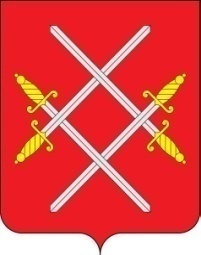 ПАСПОРТ ВОИНСКОГО ЗАХОРОНЕНИЯ№ 55-78Братская могила умерших от ран в 277 АПГна гражданском кладбище д. ПетрищевоОписание: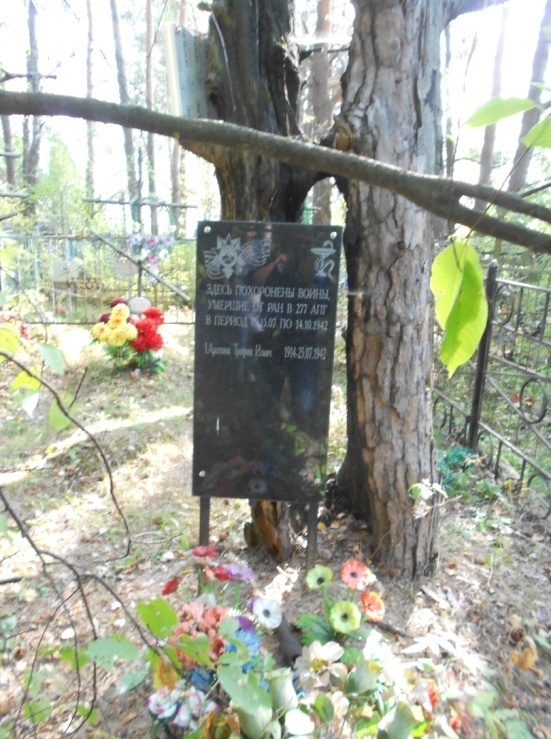 Черная мемориальная плита с надписью: «Здесь похоронены воины, умершие от ранв 277 АПГ в период с  15.07 по 14.10 1942 г.1.Арсенюк Трофим Ильич 1914-25.07.1942 г.»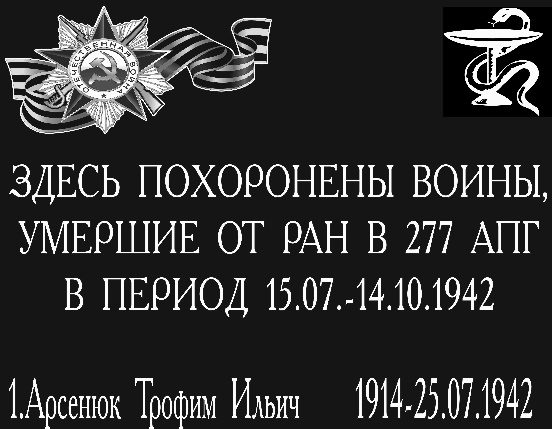 1.Вид захоронения: Братская могила умерших от ран 17 воинов РККА2.Объект культурного наследия: нет -                 3.Размер 2 х 3 м4.Состояние: не обустроена5.Дата захоронения: июль-октябрь 19426.Количество захороненных: всего – 17; неизвестных - 16, известных-17.Период боевых действий: 1941 –   1942 8.Номера воинских частей, в которых служили захороненные : 277 АПГ9.Номер дела в реестре ВМЦ: не учтено10.Наличие патронатной организации: МУК «Похоронное дело»11. Муниципальное образование: Рузский городской округ Московской области 12. Территория: сельское территориальное управление Западное Рузского городского округа (Дороховское)13.GPS – координаты N 55.499549 E 36.32038114.Место нахождения: д. Петрищево, гражданское кладбище15.Проезд От г. Руза до д. ПетрищевоСписокУмерших от ран в 277 АПГ, места захоронения которых не установленыНачальник отдела военного комиссариатагородов  Можайск и Руза Можайского района                                Р.Б. Меладзе Глава Рузского городского округа Московской области 1 Гвоздь Михаил Терентьевич17.12.412Романенко Григорий Артемьевич15.12.413Аникин Степан Филиппович190025.03.424Андреев Владимир МитрофановичВ/тех 1 ранга21.04.425Хрящёв Василий Алексеевич11.05.42